Musik x TRE!Hälso-, Miljö- och Kulturkommittén i Smålands Frisksportdistrikt inbjuder till tre olika arrangemang i höst! Då vi inte kan preliminärboka några platser gäller det att bestämma sig kvickt och så får vi se om det finns några platser kvar. TÄNK PÅ att folk är väldigt sugna på att få gå på konsert nu, så vill du boka, så hör av dig snarast! Begränsat antal platser. Sista anmälan för samtliga arrangemang är15 oktober. Betalningsinfo fås vid anmälan.  Konsert nr 1: SISSELS JUL 2021 De senaste åren har Sissels jul varit en stor succé och över en miljon har sett norska sångerskan Sissel Kyrkjebös julkonserter bara i Norden, ett svårslaget rekord. Denna kväll blir det allt från klassiska julsånger till soul och gospel-partier: ”sånger som verkligen får publiken att känna julstämning!” står det i beskrivningen av arrangemanget.   DATUM: 23 november kl 19.30-21.00PLATS: Jönköpings KonserthusKOSTNAD: parkett/övre parkett rad 1-23: 690,- kr ordinarie pris  
                    övre parkett rad 24-29: 645,- kr ordinarie pris
                    Kommittén subventionerar medlem i frisksportklubb i Småland  
                    med 200,- kr!  Konsert nr 2: CHRIS KLÄFFORD   Vinnaren av Idol 2017 har även gjort succé i America´s Got Talent 2019, där han åkte ut i semifinalen. En gitarrist och sångare inom genren rock, akustiskt och pop.    DATUM: 10 december kl 19.30-20.50PLATS: Jönköpings KonserthusKOSTNAD: parkett 485,- kr ordinarie pris
                    Kommittén subventionerar medlem i frisksportklubb i Småland  
                    med 200,- kr! ÅLDERSGRÄNS: från 13 årKonsert nr 3: The Boppers, Brolle & Rockabilly Fabulous på gemensam julturné:
                      “The Greatest Rock n Roll Christmas Show”En glittrande och sprakande julshow med massor av rock ´n roll och nostalgi utlovas, enligt beskrivningen.DATUM: 18 december kl 19.30-22.00 (inkl paus)PLATS: Jönköpings KonserthusKOSTNAD: parkett/övre parkett 650,- kr ordinarie pris 
                    Kommittén subventionerar medlem i frisksportklubb i Småland 
                    med 200,- kr!ÅLDERSGRÄNS: från 13 årANMÄLAN: via mail emfrisksport@hotmail.seVarmt välkomna med anmälan!HÄLSO-, MILJÖ- OCH KULTURKOMMITTÉN i Smålands FrisksportdistriktInger och Mariann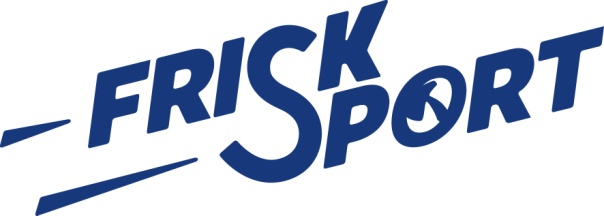 